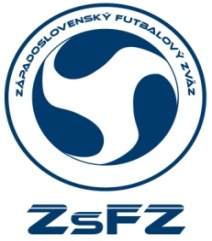 ZÁPADOSLOVENSKÝ FUTBALOVÝ ZVÄZWEST SLOVAK FOOTBALL ASSOCIATION94901 NITRA, RÁZUSOVA 23IČO: 17321794,tel.: 037/6523402, fax: 037/6554816, e-mail: zsfz@nextra.skProgram:Streda 22.5.2019
do 8,30 – príchod do areálu futbalového štadióna PŠC v Pezinku13,30 – obed14,00- vyhodnotenie a ukončenie triangluV Dubnici nad Váhom - 14.05.2019					Vypracoval : Jozef JAKUŠHráči:GRUMBLÁK  PeterFK Melčice-LieskovéBARÁT MarekViOn Zlaté MoravceSZABO JakubFK DubnicaGREGOROVIČ FilipPFK PiešťanyVÝROSTKO MatúšFKM Nové ZámkyTÓTH DávidKFC KomárnoPÚČEK LukášFK DubnicaBOHANKA IgorSAVC Nové ZámkyŠADIBOL AdamPFK PiešťanyBENEDIKOVIČ LukášLokomotíva TrnavaŠINKO PeterFC Baník PrievidzaALAN WEISS ZiadFKM Nové ZámkyZIMANI MarioFC Baník PrievidzaBALÁŽ SebastianMŠK PúchovŠTUPICKÝ MatúšKFC KomárnoMIZERÁK LeopoldFK Slovan LevicePÁKOZDI MátéKFC KomárnoNÁHRADNÍCI:KUĆERA AlexFK Dubnica BRUNNER JakubFK DubnicaČERVEŇ TobiasFK DubnicaHITKA LukášViOn Zlaté MoravceMOTOŠICKÝ SamuelMŠK Pov. BystricaPETRÁŠ OliverOŠK MoravanyMAGULA MatejLokomotíva TrnavaŠIMKO TimurFK DubnicaRealizačný team:Hlavný vedúci:          Jozef Jakuš                                          Tech. vedúci:        Ján PISÁR          Tréner:                       Tomáš Adamovics                               Zdravotník:           Peter  ZÁBOJNÍk                     Tréner:                       Tadeáš Nechala                                                     Nominovaní hráči a realizačný tím sa dostavia dňa 22.5. 2019 (streda) do 08:30 hod. do areálu mestského štadióna PŠC v Pezinku. Ukončenie je naplánované dňa 22.5.2019 (streda) cca do 14:30 hod.Priniesť si treba: 2x futbalová obuv, chrániče, šľapky, ponožky , prezuvky, hygienické potreby, brankári kompletnú výstroj, teplákovú súpravu.Nutné je priniesť si preukaz poistenca !!!TÁTO NOMINAČNÁ LISTINA SLÚŽI AKO OSPRAVEDLNENIE DO ŠKOLY!!!Prípadné ospravedlnenie nahláste hlavnému trénerovi na t.č. 0907 498 383, alebo vedúcemu mužstva 0911 352 340.Za dovoz a odvoz nominovaných hráčov je zodpovedný FK za spolupráce rodičov. Cestovné bude preplatené podľa platných smerníc ZsFZ.Jozef JAKUŠ                                                                                                                         Ivan HÁDEKRTM                                                                                                                                      vedúci sekretárRealizačný team:Hlavný vedúci:          Jozef Jakuš                                          Tech. vedúci:        Ján PISÁR          Tréner:                       Tomáš Adamovics                               Zdravotník:           Peter  ZÁBOJNÍk                     Tréner:                       Tadeáš Nechala                                                     Nominovaní hráči a realizačný tím sa dostavia dňa 22.5. 2019 (streda) do 08:30 hod. do areálu mestského štadióna PŠC v Pezinku. Ukončenie je naplánované dňa 22.5.2019 (streda) cca do 14:30 hod.Priniesť si treba: 2x futbalová obuv, chrániče, šľapky, ponožky , prezuvky, hygienické potreby, brankári kompletnú výstroj, teplákovú súpravu.Nutné je priniesť si preukaz poistenca !!!TÁTO NOMINAČNÁ LISTINA SLÚŽI AKO OSPRAVEDLNENIE DO ŠKOLY!!!Prípadné ospravedlnenie nahláste hlavnému trénerovi na t.č. 0907 498 383, alebo vedúcemu mužstva 0911 352 340.Za dovoz a odvoz nominovaných hráčov je zodpovedný FK za spolupráce rodičov. Cestovné bude preplatené podľa platných smerníc ZsFZ.Jozef JAKUŠ                                                                                                                         Ivan HÁDEKRTM                                                                                                                                      vedúci sekretárRealizačný team:Hlavný vedúci:          Jozef Jakuš                                          Tech. vedúci:        Ján PISÁR          Tréner:                       Tomáš Adamovics                               Zdravotník:           Peter  ZÁBOJNÍk                     Tréner:                       Tadeáš Nechala                                                     Nominovaní hráči a realizačný tím sa dostavia dňa 22.5. 2019 (streda) do 08:30 hod. do areálu mestského štadióna PŠC v Pezinku. Ukončenie je naplánované dňa 22.5.2019 (streda) cca do 14:30 hod.Priniesť si treba: 2x futbalová obuv, chrániče, šľapky, ponožky , prezuvky, hygienické potreby, brankári kompletnú výstroj, teplákovú súpravu.Nutné je priniesť si preukaz poistenca !!!TÁTO NOMINAČNÁ LISTINA SLÚŽI AKO OSPRAVEDLNENIE DO ŠKOLY!!!Prípadné ospravedlnenie nahláste hlavnému trénerovi na t.č. 0907 498 383, alebo vedúcemu mužstva 0911 352 340.Za dovoz a odvoz nominovaných hráčov je zodpovedný FK za spolupráce rodičov. Cestovné bude preplatené podľa platných smerníc ZsFZ.Jozef JAKUŠ                                                                                                                         Ivan HÁDEKRTM                                                                                                                                      vedúci sekretárRealizačný team:Hlavný vedúci:          Jozef Jakuš                                          Tech. vedúci:        Ján PISÁR          Tréner:                       Tomáš Adamovics                               Zdravotník:           Peter  ZÁBOJNÍk                     Tréner:                       Tadeáš Nechala                                                     Nominovaní hráči a realizačný tím sa dostavia dňa 22.5. 2019 (streda) do 08:30 hod. do areálu mestského štadióna PŠC v Pezinku. Ukončenie je naplánované dňa 22.5.2019 (streda) cca do 14:30 hod.Priniesť si treba: 2x futbalová obuv, chrániče, šľapky, ponožky , prezuvky, hygienické potreby, brankári kompletnú výstroj, teplákovú súpravu.Nutné je priniesť si preukaz poistenca !!!TÁTO NOMINAČNÁ LISTINA SLÚŽI AKO OSPRAVEDLNENIE DO ŠKOLY!!!Prípadné ospravedlnenie nahláste hlavnému trénerovi na t.č. 0907 498 383, alebo vedúcemu mužstva 0911 352 340.Za dovoz a odvoz nominovaných hráčov je zodpovedný FK za spolupráce rodičov. Cestovné bude preplatené podľa platných smerníc ZsFZ.Jozef JAKUŠ                                                                                                                         Ivan HÁDEKRTM                                                                                                                                      vedúci sekretár                      U13                      U13                Ihrisko č.2 v Pezinku                Ihrisko č.2 v Pezinku1. 10:00 BFZ ZSFZ 2. 10:35 ZSFZ Szekesfehervár 3. 11:10 Szekesfehervár BFZ 4. 11:45 ZSFZ BFZ 5. 12:20 Szekesfehervár ZSFZ 6. 12:55 BFZ Szekesfehervár 